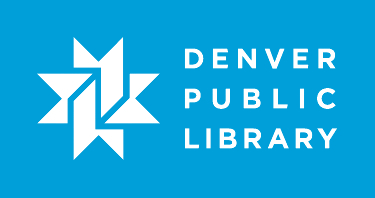 A student with no prior knowledge of blogging or web development learns how to create a blog site using the WordPress platform.Lesson ObjectivesThe student will understand and can accomplish these tasks at the end of the lesson:How to sign up for a WordPress.com account and login to the WP Admin Dashboard.How to create posts and pages and insert images, polls, and forms.How to manage comments, with the goal of limiting spam.The difference between tags and categories and how to use them.Lesson Prep Work(30 min, at a minimum, prior to student arrival)get in early to test for technology failure, because it will happen :-)pre-sign into accountsusername:password:pre-load any videos or web demos (e.g. .com vs. .org sites)pre-save example documents (photos, etc.)delete any posts, pages, menus, widgets, and/or categories from previous classprint handoutsLesson PrerequisitesEmail addressComfort navigating the webWordPress.com account creation or WordPress.org installation prior to class is highly recommended.Lesson OutlineThe lesson is completed in one [120-minute] class session.(20 min) IntroductionIntro Activity: As students enter, have them login to and/or set up their WordPress account.For those with WordPress.org already installed, have them login to their site (theirdomain.com/wp-admin).For those without an account, direct them to WordPress.com to create one. Follow instructions.Check email for verification.Discuss creating their WordPress URL.Point out that free domain includes “wordpress” in the URL.For businesses, recommend that they consider buying a domain without “wordpress” in the URL.Intro:Introduce instructor, students.Let students know it’s okay to take phone calls, but ask them to put their phone on vibrate and answer calls outside the classroom.Inform students that they can sit back and watch if the class is too advanced.Inform students they can go to the bathroom, they don’t need permission.State/show order in which class will happen.  Explain scope of class.Intro Question(s): Has anyone used WordPress before? What do you plan to use it for?What is WordPress?Optional: Watch video on WordPress.com homepage.It’s an open source blogging platform with the largest user base of any self-hosted blogging tool. It’s highly extensible with lots of add-ons and plug-ins.It’s free.What is the difference between WordPress.com and WordPress.org?http://en.support.WordPress.com/com-vs-org/Show WordPress.org examples: http://WordPress.org/showcase/Show WordPress.com examples.Emphasize that we will be using WordPress.com throughout the course, though many of the features and functions are the same or quite similar to WordPress.org.Why WordPress?Large community = lots of supportDynamic content = potential for large readershipWordPress as a blog and websiteWordPress is flexible enough to meet many needsIt can be reconfigured to be a content management system (CMS), etc. but you may need to invest in upgrades to make extensive customizations and/or a robust website.(90 min) ActivitiesWP Admin DashboardDashboard:This is the first page when logged in.There are currently two dashboard iterations:“New”: simplified blue/white colored interface (what’s first displayed when users log in).“WP Admin”: traditional dashboardWe’ll be focusing on the “WordPress Admin” dashboard because:It offers more features than the “new” dashboard.It closely resembles the WordPress.org dashboard.Tip: Some features in the “traditional” dashboard need to be turned on at first log in.Demo then do: show how to log directly into WordPress Admin.theirdomain.WordPress.com/wp-adminDemo then do: show how to access WordPress Admin from “new” .com dashboard.My Sites -> WordPress AdminDashboard can be customized/rearranged.Define: Backend (vs.) FrontendToolbarView blog/websiteGive quick explanation of key elements of Side ToolbarGeneral settings overviewGeneral settingsTaglineLocation, time, etc.General Privacy settingsSettings -> ReadingPersonal/Profile SettingsUsers -> Personal SettingsUsers -> My ProfileThemesShow how to choose/change theme: Appearance -> ThemesSearch filtersFree vs. PremiumCustomization: Appearance -> CustomizationTip: Customization varies from theme to theme.Custom Design upgrade = $30/blog.org customizationMany .org themes are free to customizeDemo:  Appearance -> Customization -> Edit CSS Can customize via CSS stylesheetSome themes need a plugin in access Edit CSSTip: quick explain the difference between Editor and Edit CSS.Editor is the theme’s .php and stylesheets.Tip: avoid editing this, as it can break your site and, also, your changes will be lost with each theme update.Edit CSS is a stylesheet that is loaded after your theme, so that you can use it to customize your site without needing to know .php or risking breaking your site and losing your changes after each theme update.Plug our HTML & CSS classesAdding Pages and PostsDefinition: explain the difference between a Post and a Page.Demo then do: add at least one post and an About page.WYSIWYG overviewTip: click on the Kitchen Sink for additional formatting options.Basic formattingText Tab: editing HTMLShow how to add:LinksImagesUpload vs. Insert URLVideosOnly via Insert URLPollsInsert Read More Tag button: how to create a Fold in a postPaste as Text and Remove Formatting buttonsShow how to edit a Post/Page.Quick Edit vs. EditManaging CommentsSettings -> DiscussionRestrictions can be overridden for individual posts, making it possible to maintain both a blog & have static webpagesCan turn off comments completely, making it more like website than a blog.Uncheck: “Allow people to post comments on new articles”Can set different requirements for commentors:whether or not name and email is requiredwhether or not they have to register with WordPress.comClose comments: will close comments automatically on articles. Threads (comments on comments): can limit how deeply comments nestNumber of comments per page:number displayed when page is first loadedorder: chronological or reverse chronologicalEmail settingsHow often do you want to get notified? Approval of comments Can hold all for approval.Tip: This can be tedious, if you’re suddenly running a popular website.Can automatically approve people who have previously had approved commentsTip: You’ll still want to review comment threads.Point out Activity overview on Dashboard page.Point out Comments in Dashboard side toolbar.Allows for bulk editing for comments.Managing spamThe point of all the Discussion settings is to handle spam.Define: Spam are comments that have nothing to do with your website.Discussion settings:Can have spam held indefinitely instead of automatically deleted from old postsCheck: “Safe: always put spam in the Spam folder for review.” in Settings -> Discussion.Can hold comments in queueTip: 2 or more links are usually a good sign something is spam (this is the default setting).Akismet! Included automatically in both .com installations, Akismet is a spam manager..org users need to install the Akisment or Jetpack plugin in to access this feature.Optional: brief discussion on Plugins (.org) and Jetpack (a .org Plugin that contains the most used default features on .com sites).Can see stats at Dashboard -> Akismet (.com) Jetpack -> Akismet (.org) statsDemo: give quick overview of reading Akismet stats/graphTag vs CategoriesWhy tag/categorize?To match intention with contentTo make topics/themes easily recognizableTo define the focus of your postsWhat’s the difference between Categories and Tags?CategoriesThese are the overarching subjects/themes of your blogCategory tips:Categories are a kind of table of contents for your blog.Each category should eventually have a minimum of 5 blog posts.Avoid synonyms.Categories can be hierarchical.Categories are indexed by search engines (tags are not).TagsIndex wordsLinksFrequently used tags may grow up to be categoriesInclude synonyms and miss spellingsActivity: Categories vs. TagsBrainstorm all topics of interestNarrow down to most crucial 5-7 (no more than 10)These are Categories.Remaining topics should be considered as Tags, and new Tags may arise with each new post.Demo then do: create Categories and Tags.Posts -> Categories/TagsShow how to add Categories and Tags to Posts:Via WYSIWIGVia Quick EditSupporthttp://en.support.WordPress.com/https://WordPress.org/support/http://learn.WordPress.com/Monthly WordPress Happiness Hours in ideaLAB (2nd Tuesday of the Month)Demo: MeetUp.com WordPress Happiness Hour websiteYouTube tutorials, etc.Assign homeworkSketch an outline of your website (“wireframe” sketch).Clearly define the purpose of your site.Add at least one page to your site.Add at least one post to your site.(10 min) Conclusion  Go over handout, review material, emphasize contact info & further resources on handout.Any questions? Final comments?Remind patrons to practice; assign take-home-practice - remind them they can ask for helpRemind to take survey.What This Lesson Does Not CoverMaking a website with WordPress. This will be covered in Part II.Installation of Wordpress.org.